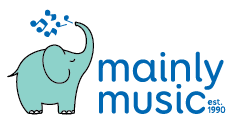 DATE CLAIMERS :- Ipswich Home Gardner’s Expo.25th August, 8.30 am to 3.00 pm. TERM 4 COMMENCES - THURSDAY 11TH Oct. 2018 –  Glebe Road Uniting Church Cnr. Glebe Rd & Eileen St Booval Qld 4304 Office: 3202 1700		office@gleberd.com.au Website:				www.gleberd.com.a19th July mainly music session26th July  Theme Day  Dress ups02nd Augustmainly music session09th AugustPark Day-  (Eisteddfod requires venue)16th Augustmainly music session23rd Augustmainly music session01st Sept.Father’s Day special session (Saturday)06th Sept. mainly music session13th Sept. mainly music session 20th Sept.mainly music session